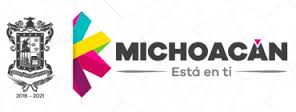 Índice de Transparencia y Disponibilidad de la Información Fiscal de las Entidades Federativashttp://laip.michoacan.gob.mx/transfiscal/transparenciaFiscal.jsphttp://sip.cadpe.michoacan.gob.mx/licitaciones/licitaciones_publicas.php